竞争性谈判采购文件项目名称：石棉县人民医院康复科理疗区、及石棉县妇女儿童医院麻醉手术科值班室、厕所等零星维修改造项目项目编号：SYJZ-202006 石棉县人民医院采购办2020年4月2日地址：石棉县人民路11号    邮编：625400联系电话：0835-8858599     传真电话：0835-8858757 邮箱：603171752@qq.com      医院网站：www.smxrmyy.com投标邀请函石棉县人民医院采购办公室根据康复科申请，拟对石棉县人民医院康复科理疗区零星装修改造工程进行竞争性谈判，兹邀请符合本次比选要求的意向投标人参加投标。一、招标编号：SYJZ-202006二、招标项目：石棉县人民医院康复科理疗区、及石棉县妇女儿童医院麻醉手术科值班室、厕所等零星维修改造项目三、资金来源：自筹资金四、最高限价：  284953.04元五、招标项目简介：六、投标人参加本次比选活动必须具备下列条件：1、竞标人具备企业独立法人资格；2、企业资质要求：具备独立法人资格，具备室内外装饰装修资质。凡具备以上资质的投标人均可报名，报名时，必须提供单位为授权代表出具的授权委托书（法人不提供）、身份证（复印件）、联系人姓名、联系方式。提供以上资质复印件盖投标人鲜章。投标人的所有资质由评标小组在评标时审定。七、比选文件发布：可通过以下方式免费获得招标文件：电话致电石棉县人民医院采购办获取；添加医院办公QQ号:603171752，在QQ空间中下载。八、联系方式：1、石棉县人民医院采购办公室：联系人：王女士   联系电话：0835-8858599；  传真：0835-8858757邮编：625400      邮箱：603171752@qq.com地址：石棉县人民路11号（石棉县人民医院综合楼5楼）2、项目联系人及联系电话：联系人：宋潇潇（康复科）    联系电话：0835-8865590          蒋树荣（碎石机房）  联系电话：0835-8865362        冯晓霞（心声门诊）  联系电话：0835-8860376        张静梅（伤口门诊）  联系电话：15983512058        程  慧（麻醉手术科）联系电话：0835-88603773、投标事项咨询答疑：联系人：康先生    联系电话：0835-8862422；2020年4月2日竞争性谈判文件一、建设单位：石棉县人民医院二、工程名称：石棉县人民医院康复科理疗区、及石棉县妇女儿童医院麻醉手术科值班室、厕所等零星维修改造项目三、标段划分：共为1个标段。四、建设地点：石棉县人民医院、二住院楼；石棉县妇儿医院门诊住院楼五、企业资质要求：具备独立法人资格，营业范围含“室内外装饰装修”六、质量要求标准：一次性合格七、工 期 要 求：30日历天。八、竞 选 方 式：竞争性谈判。九、竞争性谈判报价方式：施工图总价包干。十、最高限价：284953.04元。十一、施工内容 ：（一）康复科理疗区改造施工图及工程量清单见附件1。（二）妇儿医院麻醉手术科值班室、厕所施工图及工程量清单见附件2。十二、日程安排：十三、竞争性谈判方法和竞争性谈判标准： 1、一般原则1．1 本次竞争性谈判活动遵循公平、公正、科学、择优的原则，并邀请有关监督部门对竞争性谈判活动进行全过程监督。1．2  本次竞争性谈判采用最低投标价法。竞争性谈判委员会（专家组）将根据本竞争性谈判方法和标准，对合格的竞标文件进行系统地评审和比较。本办法中没有规定的标准和方法不作为竞争性谈判的依据。2．竞争性谈判委员会2．1  竞争性谈判委员会由业主依法组建，竞争性谈判委员会成员名单在中选结果确定前保密。2．2  本次竞争性谈判委员会成员人数由3人的单数组成，由医院采购办组织按院内采购流程随机抽取院内专家库人员。竞争性谈判委员会主任由竞争性谈判委员推举产生，主持整个竞争性谈判工作，与竞争性谈判委员会的其他成员有同等的表决权。2．3  竞争性谈判委员会成员应当客观、公正地履行职责，遵守职业道德，对所提出的评审意见承担个人责任；竞争性谈判委员会成员实行主动回避制度；竞争性谈判委员会成员及工作人员应对整个竞争性谈判活动保密。2．4  竞争性谈判委员会按初评、详评、编写竞争性谈判报告，确定中选候选人的程序开展和完成整个竞争性谈判工作。3．竞争性谈判流程3．1 初评。主要对竞标人（谈判申请人）的资格审查和竞标文件的符合性评审，资格审查合格的谈判申请人，其竞标文件才能进入符合性评审，通过符合性审查的竞标文件，才能进入下一阶段的评审。初评主要审查：A．资格审查（附表一）（1）竞标人（谈判申请人）提供的营业执照证件是否有效；（2）竞标人（谈判申请人）资质、资格是否符合竞争性谈判文件的要求，拟投入本项目相关人员的有关部门证件是否有效。B.符合性审查（附表二）（1）竞标文件是否齐全，是否按照竞争性谈判文件规定的格式、内容填（或编）写；（2）竞标文件是否按照竞争性谈判文件要求做相应盖章、签章（字）。3．2  竞争性谈判委员会将审查竞标文件是否对竞争性谈判文件提出的所有实质性要求和条件做出了响应。未能在实质上响应的竞标文件将作废标处理。实质上响应的竞标文件应该是与竞争性谈判文件要求的全部条款、条件和规格相符，无重大偏离的投标。3．3 以下情况属重大偏差：（1）竞标文件中的竞争性谈判函未加盖竞标人（谈判申请人）公章和法定代表人或其授权委托代理人印章；（2）明显不符合国家有关规范和标准的要求；（3）竞标人（谈判申请人）不接受竞争性谈判委员会按规定所做出的对竞标报价的修改；（4）竞标文件附有业主人不能接受的条件；（5）不符合竞争性谈判文件中规定的其他实质性要求。竞标文件有上述情形之一的，视为未能对竞争性谈判文件做出实质性响应，竞争性谈判委员会将作废标处理。3．4 在竞争性谈判过程中，有下列情况之一的，也将作废标处理：（1）竞争性谈判委员会发现竞标人（谈判申请人）以他人的名义竞标、串通竞标、以行贿手段谋取中选或者以其他弄虚作假方式竞标的；（2）竞争性谈判委员会发现竞标人（谈判申请人）的综合单价和材料价明显高于当地市场价的。3．5 重大偏差之外的偏差为细微偏差。细微偏差在实质上响应了竞争性谈判文件的要求，但在个别地方存在漏项或者提供了不完整的技术信息和数据等情况，并且补正这些遗漏或者不完整不会对其他竞争性谈判申请人造成不公平的结果。细微偏差不影响竞标文件的有效性，但竞标人（谈判申请人）在谈判时对这些问题需做出承诺，并签字认可。4．澄清及错误的修改4．1  为了有助于竞标文件的审查、评价和比较，初评后由竞争性谈判委员会主持讨论对竞标文件中含义不明确的内容、单价的合理性等提出是否需要澄清的问题，澄清问题由竞争性谈判委员会组织竞争性谈判谈判时要求竞标人（谈判申请人）一一做出承诺，并签字认可。但对竞标报价和实质性的内容不得更改。澄清问题作为合同的组成部分。4．2  竞争性谈判委员会将对确定为实质上响应竞争性谈判文件要求的竞争性谈判文件（竞标文件）进行校核，看其是否在计算上、累计上或表达上的错误，修正错误的原则如下：（1）如果数字表示的金额和用文字表示的金额不一致时，以文字表示的金额为准；（2）当单价与数量的乘积与合价不一致时，以单价为准，除非竞争性谈判委员会确认单价有明显的小数点错位，此时应以标出的合价为准，并相应修改单价；4．3  按上述修正错误的原则及方法调整或修正竞标文件的竞标报价，经竞标人（谈判申请人）确认后，该竞争性谈判报价对竞争性谈判申请人起约束作用。十四、竞争性谈判程序：1、主持人宣布竞争性谈判会议开始。介绍参加会议单位及人员，宣布唱标、记录、监督人员名单；2、主持人按照签到顺序宣读竞标人（谈判申请人）；3、各竞标人（谈判申请人）递交《竞争性谈判文件》；4、各竞标人（谈判申请人）派代表交叉检查《竞争性谈判文件》密封情况后签字，密封不合格的竞标文件将被拒收，各竞标人（谈判申请人）退场。5、资格审查由纪检监督、职工代表共同拆封《竞争性谈判文件》，评标委员会根据 《竞争性谈判文件》文件进行资格审查和符合性审查。6、通知资格审查通过的各竞标人（谈判申请人）进场，唱标人（谈判委员会主任）按照签到顺序当场宣读各竞标人（谈判申请人）名称、工期、竞争性谈判报价，各竞标人（谈判申请人）对竞争性谈判报价签字确认。7、各竞标人（谈判申请人）依序全部退场；8、竞争性谈判委员会与各竞标人（谈判申请人）分别谈判评审。细微偏差和需要澄清的问题进行澄清和说明；9、谈判结束后，各竞标人（谈判申请人）全部到场，由委员会主任主持进行二次报价，二次报价后各竞标人离场。10、竞争性谈判委员会根据谈判及报价情况，向业主提出竞争性谈判报告；说明：在竞争性谈判期间，请各竞标人（谈判申请人）留下电话号码，以便需要澄清时及时联系到场；十五、竞争性谈判文件的评审：本工程竞标文件的评审由竞争性谈判委员会对竞标人（谈判申请人）的《竞争性谈判文件》附表一的内容评出“合格”、“不合格”的结论，竞标人（谈判申请人）各项均合格则通过资格审查，其竞标文件才能进入下一步的符合性审查，否则其竞标文件将被拒绝；附表二为符合性审查，审查结论由竞争性谈判委员会做出“通过”、“不通过”的结论如竞争性谈判委员会有分歧的，以竞争性谈判委员会全体成员2/3以上的意见作为结论意见。十六、竞争性谈判：澄清结束后，由竞争性谈判委员会所有成员集中与单一竞标人（谈判申请人）分别进行谈判，在谈判中，谈判的任何一方不得透露与谈判有关的其他竞标人（谈判申请人）的技术资料、价格和其他信息。竞争性谈判结束后，竞争性谈判委员会将要求所有谈判的竞标人（谈判申请人）在规定时间内进行最后二次报价（下浮比例大于或等于首次报价）。业主将按照符合项目要求、质量和服务相等且报价最低的原则通过比较、选择、确定中选人。十七、竞争性谈判报告：竞争性谈判委员会通过竞争性谈判报告向业主确定中选候选人并报告竞争性谈判过程中的其它事宜，竞争性谈判报告由竞争性谈判委员会全体成员签字。对竞争性谈判结论持有异议的竞争性谈判委员会成员可以书面形式阐述其不同意见和理由。竞争性谈判委员会成员拒绝在竞争性谈判报告上签字且不陈述其不同意见和理由的，视为同意竞争性谈判结论。竞争性谈判委员会应当对此做出书面说明并记录在案。十八、其它要求：1、质量要求1.1符合国家现行验收规范、标准，达到合格要求。1.2一旦发生质量、安全事故，所造成的一切返工重做等费用，概由乙方自行负责。2、风险包干的范围及报价：2．1承包范围包括：施工图总图包干，并含改造部分的水电安装。包工、包料，包施工用水、用电及安全生产、文明施工、临时设施费等措施费、规费和计划利润、税金；竞标人（谈判申请人）应认真踏勘施工现场，充分了解工地所处位置、施工条件及任何足以影响承包报价的情况，结合上述风险包干范围和竞标人（谈判申请人）自身实力进行风险包干报价，所报单价在工程结算时不作调整。2．2工程材料价格由竞标人（谈判申请人）自行询价包干，结算时不作调整。3、履约责任：（1）工程验收不合格，由此而所造成的返工重做等一切损失和后果概由中选方负责。（2）中选人组织不力，措施不当造成工程拖延工期者（除不可抗拒力外，中选人必须在合同工期范围内完成施工任务）；逾期，业主有权解除合同,另行组织施工;由此而造成的一切损失和后果,概由中选人承担。（3）除不可抗拒力和工程范围调整外，中选人的一切延长工期的请求，业主均不予同意。竞争性谈判须知1、参加该竞争性谈判的企业单位代表，必须是单位的法定代表人，并提交有关证件和资料供评标小组核验；如法定代表人不能亲自参加开标会议的，可由法人委托代理人（必须持法定代表人亲自签署的法人授权委托书）参加开标会议。2、竞标人（谈判申请人）收到该竞争性谈判文件和资料后应进行核对，对此有不清和疑问的，请在投标前提出书面解答要求，如我单位认为必须解答的以书面解答为准；否则，由此导致的后果由竞争性谈判企业负责。3、业主提供的资料和竞争性谈判文件及现场踏勘情况，是业主足以提供的工程施工信息，竞标人（谈判申请人）由此而作出的推理、理解或误解，概由竞标人（谈判申请人）自行负责。4、业主对竞争性谈判文件和资料等所做的补充修正、解答均为竞争性谈判文件的组成部分，并在报送竞标文件截止前以书面形式通知各竞标单位。任何口头解答均属无效。5、竞标单位所报标函、标价，必须在充分理解我单位提供的全部竞争性谈判文件和现场条件的基础上编制。承包范围必须和竞争性谈判文件的发包范围一致，如果没有按照竞争性谈判文件要求所报送的标函、标件所造成的一切后果，其责任由竞标单位自负。6、竞标单位领取竞争性谈判文件、资料后应立即进行核对，如有遗漏立即提出，并向我单位索取。7、领到竞争性谈判文件等资料的竞争性谈判竞标单位，因故不参加竞争性谈判的，所造成的经济损失自负。8、竞标单位标书应将《营业执照》、《法人代表证明》、《法人授权委托书》、报价表（按清单报价）和其它资料等胶包成册并装袋（正本1本、副本2本），密封后在规定的时间送达我单位，活页资料不得参加谈判。竞争性谈判竞标单位报价说明一、工程款结算办法：工程竣工，由中选人申请，业主负责组织竣工验收，结算由中选人负责办理，业主送审。二、补充条款：本竞争性谈判文件的其它条款与本补充条款不一致或相矛盾的，以本补充条款为准。（一）施工场地地形、地貌和地质条件的勘察，场地清理：1、本工程业主不集中组织现场踏勘，请各谈判申请人自行进行现场踏勘。2、在现场踏勘过程中，谈判申请人的人身,财产安全自行负责。现场踏勘期间交通、食宿由谈判申请人自行安排，费用自理。3、谈判申请人应认真考察施工场地包括地形、地貌和地质条件，掌握影响竞标的一切因素。施工时若地质条件与业主提供资料不符造成的土石方工程费用的增加由中选人承担。（二）业主相关的准备工作：水、电接口的提供：开工前。（三）项目变更单价的确定：1、实行承包总价包干（施工图总价包干），合同价是施工图全部工作内容的价格体现，是完成工程量清单全部施工内容所需全部费用，除非规划调整或设计变更，且增减工程量超过该单项工程总量5%，且按雅府发府发【2012】8号、石府办发【2013】28号相关规定办理后方可予以调整。2、工程在实施过程中若出现变更或调整，竞标报价中只有类似于变更工程的价格，可以参照类似价格调整综合单价。3、竞标报价中没有适用于或类似于此工程项目的综合单价，由中选人按《建设工程工程量清单计价规范》(GB50500-2013)和2015《四川省建设工程工程量清单计价定额》的相关规定套用工程量清单定额，若该项目的材料价格在中选人竞标文件中有的，按其竞标文件中的材料价格执行，中选人竞标文件中没有的材料价格按投标时的《四川省建设工程造价信息》发布的材料价执行，安全文明施工费按测评机构出具的安全文明施工测评表费率计取进行组价。组成的综合单价×（扣除招标人预留金后的投标总价÷扣除招标人预留金后的预算控制价）作为此工程项目的结算价（四）工程项目，部分工程内容，某分部、分项工程的取消：由于不可预见的政策性调整原因，业主保留以下权力：（1）修改招标合同的规模和范围。（2）调整合同的执行工期。（3）废除或取消项目合同。业主将不对上述行为负责。（五）报价要求：谈判申请人按业主所提供项目清单报出项目综合单价与总价，(含综合单价分析表)。（六）项目单价的报价：1、工程量清单中各项目单价的报价均包含为实施和完成该项所有工作内容所需的人工、材料、机械、测试试验，缺陷修复、管理、保险、利润等全部费用，以及施工现场明示和暗示的所有责任、义务和一般风险（除不可抗力及罕见气候和地质条件）。单价和合价还应包括施工中必需的措施和超挖、运输、施工附加量、体积变化等费用。2、人工费价格实行风险包干，合同执行中人工费价格不因政策性费率的调整或市场价格的波动而调整。（七）工程承包价：1、竞标单价应是项目清单及相关说明材料全部工作内容的价格体现，谈判申请人不得低于成本报价。2、竞标单价包括：包工、包料，包施工用水、用电及安全生产、现场看护、文明施工、临时设施、二次转运等措施费和计划利润、税金及一切其它费用。谈判申请人应认真踏勘施工现场，充分了解施工现场所处的位置、施工条件及任何足以影响承包报价的情况（包括工程量清单缺项、漏项的施工内容，施工现场明示或暗示的施工内容），结合上述风险和谈判申请人自身实力进行包干费用报价，中选价必须完成业主指定范围内建渣清运工作（包括一切措施风险），合同执行过程中，不作调整。（八）工程款支付：1、工程完工验收合格，经施工方申请，业主在10天内支付到合同价的95%，5%作为质保金在一年后无质量问题无息支付。2、措施清单中属于《四川省建设工程安全文明施工措施费计价管理办法》川建发[2011]6号文中规定的费用，在合同总价中支付，不单独列支。（九）超过合同工期的风险：1、超过5天，业主有权解除合同。2、竞选工期为合同工期，除以下情况外，合同工期不予调整：（1）不可抗力。（2）设计变更。3、开工时间，以业主发出的《开工通知》为准。（十）施工合同的签订：业主在《中选通知书》发出后3日内与中选人签订书面《施工合同》。因中选人原因逾期，将依法取消其中选资格，并依法追究其责任。中选企业在签订《施工合同》后3日内必须办理《施工许可证》。否则，业主有权单方解除《施工合同》。工程竣工验收合格后10日内，承包人向业主提供结算资料。（十一）中选人所采购的所有安装、装饰装修材料必须提供样品经业主认可后方可组织采购，否则造成的一切损失和后果由中选人自负。（十二）本招标（竞争性谈判）文件的其它条款与本补充条款不一致或相矛盾的，以本补充条款为准。 2020年4月2日附表一竞选资格审查表项目名称：石棉县人民医院康复科理疗区、碎石机房、心声门诊、伤口门诊及石棉县妇女儿童医院麻醉手术科值班室、厕所等零星维修改造项目备注：合格打“√”，不合格打“×”，竞标人各项均合格则通过资格审查，其竞标文件才能进入下一步的符合性审查；否则其竞标文件将被业主拒绝。评审委员会员成员签字：附表二竞选符合性审查表项目名称：石棉县人民医院康复科理疗区、及石棉县妇女儿童医院麻醉手术科值班室、厕所等零星维修改造项目注：符合打“√”，不符合打“×”，各项均为“√”则通过符合性审查。评审委员会成员签字：附件1：3.1康复科理疗区改造施工图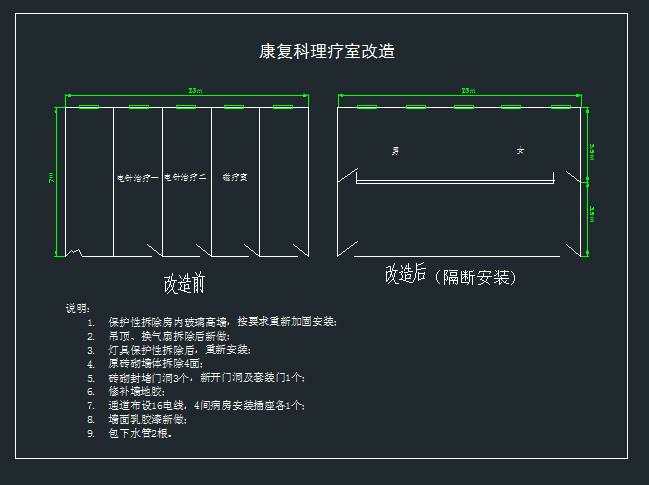 3.2、康复科理疗区改造工程量清单投标人名称（加盖公章）：                                                时间：2020年  月  日备注：如为多页，请加盖齐缝盖附件2：7.1妇儿医院门诊住院楼屋面建麻醉手术科值班室、厕所改造施工图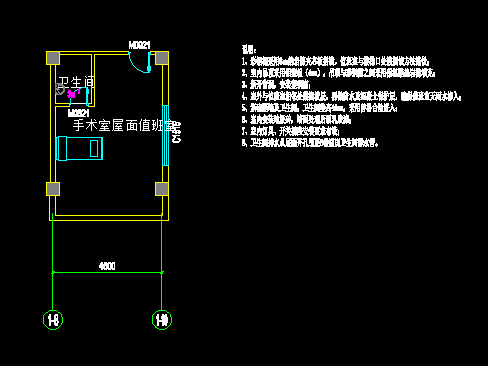 7.2妇儿医院门诊住院楼屋面建麻醉手术科值班室、厕所改造工程量清单投标人名称（加盖公章）：                                                时间：2020年  月  日备注：如为多页，请加盖齐缝盖（竞标人必须按本格式编制竞标文件）石棉县人民医院康复科理疗区、及石棉县妇女儿童医院门诊住院楼建麻醉手术科值班室、厕所等零星维修改造项目竞争性谈判文件竞标人：(盖单位章)法定代表人或其委托代理人：(签字)年月日竞  标  函(招标人名称)：我方已仔细研究了(项目名称)竞争性谈判文件的全部内容，愿意按规定计算后以总价元办理结算，按合同约定实施和完成承包工程，修补工程中的任何缺陷，工程质量达到。竟 标 人：(盖单位章)法定代表人或其委托代理人：(签字)地址：网址：电话：传真：邮政编码：年月日法定代表人身份证明竞标人名称：单位性质：地    址：成立时间：年月 日经营期限：姓名：（签字）系（竞标人名称）的法定代表人(职务：电话:)。特此证明。附：法定代表人身份证复印件。                 竞标人：（盖单位章）年月日授权委托书本人　　　　（姓名）系　　　　　   　　　　　（竞标人名称）的法定代表人，现委托本单位人员　　　　 （姓名）为我方代理人。代理人根据授权，以我方名义签署、澄清、说明、补正、递交、撤回、修改　　　　　　　　　　　　（项目名称）　　　　标段施工投标文件、签订合同和处理有关事宜（向有关行政监督部门投诉另行授权），其法律后果由我方承担。委托期限：本投标活动结束为止。代理人无转委托权。附：（1）法定代表人身份证明原件和法定代表人身份证复印件。   （2）委托代理人身份证复印件。竞标人：　　　　      　　　　　　　　 （盖单位章）                    法定代表人：　　                     　　 （签字）                    委托代理人：　　　　　　　        　　　　　（签字）                                 　　 年　　月　　日   竞标人基本情况表附企业资质复印件开标一览表工程名称：石棉县人民医院康复科理疗区、石棉县妇女儿童医院麻醉手术科值班室、厕所等零星维修改造项目投标人名称（加盖公章）：                                                 时间：2020年  月  日开标一览表（分项详细报价）项目分项名称：投标人名称（加盖公章）：                                                时间：2020年  月  日备注：如为多页，请加盖齐缝盖项目名称比选内容及功能要求石棉县人民医院康复科理疗区、及石棉县妇女儿童医院麻醉手术科值班室、厕所等零星维修改造项目。详见第二章招标文件序号事项时间地点备  注1招标文件发布2020年4月17日医院网站、QQ空间、云之家招标文件获取见第一章第六条2报名文件发布之日起至2020年4月24日16：30止（节假日除外）网络报名或现场报名1、网络报名：将第一章第五条所列资料原件或加盖印章的复印件扫描后发送至QQ邮箱603171752进行资格初审，审核通过的由医院采购办工作人员进行登记报名，未登记报名的，我院拒绝投标人参加投标。2、现场报名：按第一章第五条所列资料原件或加盖印章的复印件至医院采购办（综合楼五楼院办公室）现场报名，未登记报名的，我院拒绝投标人参加投标。3投标文件递交谈判会开始后按主持人要求提交 现场递交地址：石棉县人民医院综合楼六楼会议室1、现场递交。2、在截止时间前，投标公司可现场递交投标文件4签到2020年4月27日12:00止石棉县人民医院采购办（综合楼五楼院办公室）现场签到。谈判人提供所有资质文件及授权委托书经采购办工作人员现场验证，验证通过后方可进行签到，身份验证不通过的拒绝签到。5谈判时间2020年4月27日14：00石棉县人民医院综合楼六楼会议室6中标通知书公示三个日历日后领取采购办公示结束后一周内自行到采购办领取（逾期视为自动放弃）7签订合同中标通知书领取后五个工作日内院办公室未在规定时间内签到合同视为自动放弃中标资格。8建设周期确认中标后三十日内，其中纱帘在7日内完成中标人无法满足需求送货的，取消其中标资格。序号评审内容评审内容是否合格1独立法人竞标人具备独立法人资格为合格2经营范围具备室内外装饰装修资质结论结论结论内容	                     竞标人（谈判申请人）是否符合竞争性谈判文件是否齐全，是否按竞争性谈判文件规定格式、内容填（或编）写竞争性谈判文件是否按竞争性谈判文件规定盖章、签署竞争性谈判报价是否符合要求竞争性谈判文件其他符合情况结论分部分项工程清单与计价表分部分项工程清单与计价表分部分项工程清单与计价表分部分项工程清单与计价表分部分项工程清单与计价表分部分项工程清单与计价表分部分项工程清单与计价表分部分项工程清单与计价表分部分项工程清单与计价表分部分项工程清单与计价表分部分项工程清单与计价表工程名称：工程名称：康复科理疗区维修改造项目【建筑与装饰工程】康复科理疗区维修改造项目【建筑与装饰工程】康复科理疗区维修改造项目【建筑与装饰工程】康复科理疗区维修改造项目【建筑与装饰工程】标段：标段：序号 项目编码  项目编码 项目名称项目特征描述计量 
单位工程量金额（元）金额（元）金额（元）金额（元）序号 项目编码  项目编码 项目名称项目特征描述计量 
单位工程量综合单价合价其中其中序号 项目编码  项目编码 项目名称项目特征描述计量 
单位工程量综合单价合价定额人工费暂估价0116 拆除工程 0116 拆除工程 1011702016001011702016001成品保护地面铺建筑模板保护地胶，其他牵涉区域采用彩条布保护项12011613001002011613001002换气扇拆除套203011606003003011606003003天棚面龙骨及饰面拆除1.拆除的基层类型  
2.龙骨及饰面种类m23604011601001004011601001004砖砌体拆除1.砌体名称  
2.砌体材质  
3.拆除高度  
4.拆除砌体的截面尺寸  
5.砌体表面的附着物种类m295.25011609002005011609002005拆除原玻璃高隔保护性拆除，并整理 
搬运到业主指定地点m2114.46011610001006011610001006门拆除1.室内高度  
2.门窗洞口尺寸樘37011615001007011615001007新开门洞1. 部位  
2. 打洞部位材质  
3. 洞尺寸个18011613001008011613001008灯具拆除保护性拆除，并整理 
。改造后安装套169011614005009011614005009窗帘拆除窗帘盒的平面尺寸付410010103002010010103002010建渣清运人工背上车m3600101 改造部分 0101 改造部分 11030408001011030408001011电力电缆16mm21.名称  
2.型号  
3.规格  
4.材质  
5.敷设方式、部位  
6.电压等级（kV）  
7.地形m26012030404035012030404035012118型插座1.名称  
2.材质  
3.规格  
4.安装方式个3013030411004013030411004013配线BV-6mm21.名称  
2.配线形式  
3.型号  
4.规格  
5.材质  
6.配线部位  
7.配线线制  
8.钢索材质、规格m60014030411004014030411004014配线 BV-1.5mm21.名称  
2.配线形式  
3.型号  
4.规格  
5.材质  
6.配线部位  
7.配线线制  
8.钢索材质、规格m40015030411004015030411004015配线 BV-2.5mm21.名称  
2.配线形式  
3.型号  
4.规格  
5.材质  
6.配线部位  
7.配线线制  
8.钢索材质、规格m78016030404034016030404034016照明开关双联双控1.名称  
2.材质  
3.规格  
4.安装方式个2017030404035017030404035017其他4房间新增排插1.名称  
2.材质  
3.规格  
4.安装方式个418030411001016030411001016配管DN201.名称：塑料管 
2.材质：刚性阻燃 
3.规格：DN20mmm55019010401003018010401003018门洞封堵1.砖品种、规格、强度等级  
2.墙体类型  
3.砂浆强度等级、配合比个320011201001019011201001019墙面一般抹灰1.墙体类型  
2.底层厚度、砂浆配合比  
3.面层厚度、砂浆配合比  
4.装饰面材料种类  
5.分格缝宽度、材料种类m22521010801002020010801002020套装门1.门代号及洞口尺寸  
2.镶嵌玻璃品种、厚度樘122011201004022011201004022地面墙脚找平1.基层类型  
2.找平层砂浆厚度、配合比根423011208001023011208001023地面墙脚贴地胶1.龙骨材料种类、规格、中距  
2.隔离层材料种类  
3.基层材料种类、规格  
4.面层材料品种、规格、颜色  
5.压条材料种类、规格根424011207001024011207001024墙面贴墙胶1.龙骨材料种类、规格、中距  
2.隔离层材料种类、规格  
3.基层材料种类、规格  
4.面层材料品种、规格、颜色  
5.压条材料种类、规格m22825011406001031011406001031墙面乳胶漆1.基层类型  
2.腻子种类  
3.刮腻子遍数  
4.防护材料种类  
5.油漆品种、刷漆遍数  
6.部位m222426011302001026011302001026改造房间吊顶1.吊顶形式、吊杆规格、高度  
2.龙骨材料种类、规格、中距  
3.基层材料种类、规格  
4.面层材料品种、规格、  
5.压条材料种类、规格  
6.嵌缝材料种类  
7.防护材料种类m217427011302001021011302001021铝扣板吊顶1.吊顶形式、吊杆规格、高度  
2.龙骨材料种类、规格、中距  
3.基层材料种类、规格  
4.面层材料品种、规格、  
5.压条材料种类、规格  
6.嵌缝材料种类  
7.防护材料种类m24928011208002032011208002032下水管包装1.柱截面、高度尺寸  
2.柱材质根329011302001033011302001033通道吊顶天棚1.吊顶形式、吊杆规格、高度  
2.龙骨材料种类、规格、中距  
3.基层材料种类、规格  
4.面层材料品种、规格、  
5.压条材料种类、规格  
6.嵌缝材料种类  
7.防护材料种类m212030030412001034030412001034灯具安装原旧灯具套2031030413003018030413003018开排气孔1.名称  
2.规格  
3.类型  
4.填充（恢复）方式  
5.混凝土标准个332031001006019031001006019塑料排气管PVC1101.安装部位  
2.介质  
3.材质、规格  
4.连接形式  
5.阻火圈设计要求  
6.压力试验及吹、洗设计要求  
7.警示带形式m10533031001006019031001006019塑料排气管PVC1601.安装部位  
2.介质  
3.材质、规格  
4.连接形式  
5.阻火圈设计要求  
6.压力试验及吹、洗设计要求  
7.警示带形式m3034030404033035030404033035换气扇安装1.名称  
2.型号  
3.规格  
4.安装方式台3035011210003036011210003036玻璃隔断安装1.边框材料种类、规格  
2.玻璃品种、规格、颜色  
3.嵌缝、塞口材料品种m261.636011408001037011408001037窗花纸粘贴1.基层类型  
2.裱糊部位  
3.腻子种类  
4.刮腻子遍数  
5.粘结材料种类  
6.防护材料种类  
7.面层材料品种、规格、颜色m21337011210006038011210006038防火隔帘1.骨架、边框材料种类、规格  
2.隔板材料品种、规格、颜色  
3.嵌缝、塞口材料品种副1838011502001039011502001039铝合金加固型材1.基层类型  
2.线条材料品种、规格、颜色  
3.防护材料种类m2839011107001040011107001040花岗石熬药操作台1.找平层厚度、砂浆配合比  
2.粘结材料种类  
3.面层材料品种、规格、颜色  
4.勾缝材料种类  
5.防滑条材料种类、规格  
6.防护材料种类m2分部分项工程清单与计价表分部分项工程清单与计价表分部分项工程清单与计价表分部分项工程清单与计价表分部分项工程清单与计价表分部分项工程清单与计价表分部分项工程清单与计价表分部分项工程清单与计价表分部分项工程清单与计价表分部分项工程清单与计价表分部分项工程清单与计价表分部分项工程清单与计价表分部分项工程清单与计价表分部分项工程清单与计价表分部分项工程清单与计价表工程名称：工程名称：工程名称：妇儿医院麻醉手术科值班室、厕所维修改造项目【建筑与装饰工程】妇儿医院麻醉手术科值班室、厕所维修改造项目【建筑与装饰工程】妇儿医院麻醉手术科值班室、厕所维修改造项目【建筑与装饰工程】妇儿医院麻醉手术科值班室、厕所维修改造项目【建筑与装饰工程】妇儿医院麻醉手术科值班室、厕所维修改造项目【建筑与装饰工程】标段：第1页 共8页第1页 共8页第1页 共8页第1页 共8页第1页 共8页第1页 共8页序号 项目编码  项目编码  项目编码 项目名称项目名称项目特征描述项目特征描述计量 
单位工程量金额（元）金额（元）金额（元）金额（元）金额（元）序号 项目编码  项目编码  项目编码 项目名称项目名称项目特征描述项目特征描述计量 
单位工程量综合单价合价其中其中其中序号 项目编码  项目编码  项目编码 项目名称项目名称项目特征描述项目特征描述计量 
单位工程量综合单价合价定额人工费暂估价暂估价1011207001001011207001001011207001001净化板净化板7CM夹芯板7CM夹芯板m2682030413002002030413002002030413002002水槽水槽1.名称  
2.规格  
3.类型  
4.填充（恢复）方式  
5.混凝土标准1.名称  
2.规格  
3.类型  
4.填充（恢复）方式  
5.混凝土标准m153010401003003010401003003010401003003砖砌墙体砖砌墙体1.砖品种、规格、强度等级  
2.墙体类型  
3.砂浆强度等级、配合比1.砖品种、规格、强度等级  
2.墙体类型  
3.砂浆强度等级、配合比m35.54011201001004011201001004011201001004墙面一般抹灰墙面一般抹灰1.墙体类型  
2.底层厚度、砂浆配合比  
3.面层厚度、砂浆配合比  
4.装饰面材料种类  
5.分格缝宽度、材料种类1.墙体类型  
2.底层厚度、砂浆配合比  
3.面层厚度、砂浆配合比  
4.装饰面材料种类  
5.分格缝宽度、材料种类m2445010802004005010802004005010802004005防盗门防盗门1.门代号及洞口尺寸  
2.门框或扇外围尺寸  
3.门框、扇材质1.门代号及洞口尺寸  
2.门框或扇外围尺寸  
3.门框、扇材质樘16010802001006010802001006010802001006厕所钛合金门厕所钛合金门1.门代号及洞口尺寸  
2.门框或扇外围尺寸  
3.门框、扇材质  
4.玻璃品种、厚度1.门代号及洞口尺寸  
2.门框或扇外围尺寸  
3.门框、扇材质  
4.玻璃品种、厚度樘17011601001007011601001007011601001007开窗洞开窗洞1.砌体名称  
2.砌体材质  
3.拆除高度  
4.拆除砌体的截面尺寸  
5.砌体表面的附着物种类1.砌体名称  
2.砌体材质  
3.拆除高度  
4.拆除砌体的截面尺寸  
5.砌体表面的附着物种类个18010807001008010807001008010807001008塑钢窗塑钢窗1.窗代号及洞口尺寸  
2.框、扇材质  
3.玻璃品种、厚度1.窗代号及洞口尺寸  
2.框、扇材质  
3.玻璃品种、厚度m22.359030411004009030411004009030411004009配线 BV-4mm2配线 BV-4mm21.名称  
2.配线形式  
3.型号  
4.规格  
5.材质  
6.配线部位  
7.配线线制  
8.钢索材质、规格1.名称  
2.配线形式  
3.型号  
4.规格  
5.材质  
6.配线部位  
7.配线线制  
8.钢索材质、规格m20010030411004010030411004010030411004010配线 BV-2.5mm2配线 BV-2.5mm21.名称  
2.配线形式  
3.型号  
4.规格  
5.材质  
6.配线部位  
7.配线线制  
8.钢索材质、规格1.名称  
2.配线形式  
3.型号  
4.规格  
5.材质  
6.配线部位  
7.配线线制  
8.钢索材质、规格m15011030412001011030412001011030412001011LED照明灯LED照明灯1.名称  
2.型号  
3.规格  
4.类型1.名称  
2.型号  
3.规格  
4.类型套312030404017012030404017012030404017012配电箱配电箱1.名称  
2.型号  
3.规格  
4.基础形式、材质、规格  
5.接线端子材质、规格  
6.端子板外部接线材质、规格  
7.安装方式1.名称  
2.型号  
3.规格  
4.基础形式、材质、规格  
5.接线端子材质、规格  
6.端子板外部接线材质、规格  
7.安装方式台113030404034013030404034013030404034013单联单控照明开关单联单控照明开关1.名称  
2.材质  
3.规格  
4.安装方式1.名称  
2.材质  
3.规格  
4.安装方式个314030404035014030404035014030404035014五孔插座五孔插座1.名称  
2.材质  
3.规格  
4.安装方式1.名称  
2.材质  
3.规格  
4.安装方式个615030404035015030404035015030404035015空调插座空调插座1.名称  
2.材质  
3.规格  
4.安装方式1.名称  
2.材质  
3.规格  
4.安装方式个116030411001016030411001016030411001016配管DN20配管DN201.名称：塑料管 
2.材质：刚性阻燃 
3.规格：DN20mm 1.名称：塑料管 
2.材质：刚性阻燃 
3.规格：DN20mm m7517030201002017030201002017030201002017热水器热水器台118030413003018030413003018030413003018开排水孔开排水孔1.名称  
2.规格  
3.类型  
4.填充（恢复）方式  
5.混凝土标准1.名称  
2.规格  
3.类型  
4.填充（恢复）方式  
5.混凝土标准个119031001006019031001006019031001006019塑料排水管PVC110塑料排水管PVC1101.安装部位  
2.介质  
3.材质、规格  
4.连接形式  
5.阻火圈设计要求  
6.压力试验及吹、洗设计要求  
7.警示带形式1.安装部位  
2.介质  
3.材质、规格  
4.连接形式  
5.阻火圈设计要求  
6.压力试验及吹、洗设计要求  
7.警示带形式m620011606003020011606003020011606003020六楼卫生间吊顶拆除六楼卫生间吊顶拆除1.拆除的基层类型  
2.龙骨及饰面种类1.拆除的基层类型  
2.龙骨及饰面种类m23.521011302001021011302001021011302001021六楼卫生间吊顶重做六楼卫生间吊顶重做1.吊顶形式、吊杆规格、高度  
2.龙骨材料种类、规格、中距  
3.基层材料种类、规格  
4.面层材料品种、规格、  
5.压条材料种类、规格  
6.嵌缝材料种类  
7.防护材料种类1.吊顶形式、吊杆规格、高度  
2.龙骨材料种类、规格、中距  
3.基层材料种类、规格  
4.面层材料品种、规格、  
5.压条材料种类、规格  
6.嵌缝材料种类  
7.防护材料种类m23.522031004003022031004003022031004003022洗脸盆洗脸盆1.材质  
2.规格、类型  
3.组装形式  
4.附件名称、数量1.材质  
2.规格、类型  
3.组装形式  
4.附件名称、数量组123031004008023031004008023031004008023浴巾架浴巾架1.材质  
2.规格、类型  
3.组装形式  
4.附件名称、数量1.材质  
2.规格、类型  
3.组装形式  
4.附件名称、数量组124031004008024031004008024031004008024浴霸浴霸1.材质  
2.规格、类型  
3.组装形式  
4.附件名称、数量1.材质  
2.规格、类型  
3.组装形式  
4.附件名称、数量组125031004006025031004006025031004006025蹲式大便器（带水箱）蹲式大便器（带水箱）1.材质  
2.规格、类型  
3.组装形式  
4.附件名称、数量1.材质  
2.规格、类型  
3.组装形式  
4.附件名称、数量组126011302001026011302001026011302001026铝塑板吊顶天棚铝塑板吊顶天棚1.吊顶形式、吊杆规格、高度  
2.龙骨材料种类、规格、中距  
3.基层材料种类、规格  
4.面层材料品种、规格、  
5.压条材料种类、规格  
6.嵌缝材料种类  
7.防护材料种类1.吊顶形式、吊杆规格、高度  
2.龙骨材料种类、规格、中距  
3.基层材料种类、规格  
4.面层材料品种、规格、  
5.压条材料种类、规格  
6.嵌缝材料种类  
7.防护材料种类m229.727011102003027011102003027011102003027地砖地面地砖地面1.找平层厚度、砂浆配合比  
2.结合层厚度、砂浆配合比  
3.面层材料品种、规格、颜色  
4.嵌缝材料种类  
5.防护层材料种类  
6.酸洗、打蜡要求1.找平层厚度、砂浆配合比  
2.结合层厚度、砂浆配合比  
3.面层材料品种、规格、颜色  
4.嵌缝材料种类  
5.防护层材料种类  
6.酸洗、打蜡要求m229.728011102001028011102001028011102001028门槛石门槛石1.找平层厚度、砂浆配合比  
2.结合层厚度、砂浆配合比  
3.面层材料品种、规格、颜色  
4.嵌缝材料种类  
5.防护层材料种类  
6.酸洗、打蜡要求1.找平层厚度、砂浆配合比  
2.结合层厚度、砂浆配合比  
3.面层材料品种、规格、颜色  
4.嵌缝材料种类  
5.防护层材料种类  
6.酸洗、打蜡要求个129011204003029011204003029011204003029墙砖墙面墙砖墙面1.墙体类型  
2.安装方式  
3.面层材料品种、规格、颜色  
4.缝宽、嵌缝材料种类  
5.防护材料种类  
6.磨光、酸洗、打蜡要求1.墙体类型  
2.安装方式  
3.面层材料品种、规格、颜色  
4.缝宽、嵌缝材料种类  
5.防护材料种类  
6.磨光、酸洗、打蜡要求m22130011105003030011105003030011105003030块料踢脚线块料踢脚线1.踢脚线高度  
2.粘贴层厚度、材料种类  
3.面层材料品种、规格、颜色  
4.防护材料种类1.踢脚线高度  
2.粘贴层厚度、材料种类  
3.面层材料品种、规格、颜色  
4.防护材料种类m2231011406001031011406001031011406001031墙面乳胶漆墙面乳胶漆1.基层类型  
2.腻子种类  
3.刮腻子遍数  
4.防护材料种类  
5.油漆品种、刷漆遍数  
6.部位1.基层类型  
2.腻子种类  
3.刮腻子遍数  
4.防护材料种类  
5.油漆品种、刷漆遍数  
6.部位m25332011101003032011101003032011101003032室外地面找坡室外地面找坡1.找平层厚度、砂浆配合比  
2.面层厚度、混凝土强度等级1.找平层厚度、砂浆配合比  
2.面层厚度、混凝土强度等级m23033010902002033010902002033010902002033聚氨酯防水涂膜两遍2.0厚聚氨酯防水涂膜两遍2.0厚1.防水膜品种  
2.涂膜厚度、遍数  
3.增强材料种类1.防水膜品种  
2.涂膜厚度、遍数  
3.增强材料种类m23034011101003034011101003034011101003034混凝土保护层混凝土保护层1.找平层厚度、砂浆配合比  
2.面层厚度、混凝土强度等级1.找平层厚度、砂浆配合比  
2.面层厚度、混凝土强度等级m23035010103002035010103002035010103002035建渣清运建渣清运1.废弃料品种  
2.运距1.废弃料品种  
2.运距项1投标人名称注册地址邮政编码邮政编码联系方式联系人电    话电    话联系方式传  真网    址网    址组织结构法定代表人姓  名姓  名技术职称技术职称电  话电  话技术负责人姓  名姓  名技术职称技术职称电  话电  话成立时间员工总人数：员工总人数：员工总人数：员工总人数：员工总人数：员工总人数：员工总人数：企业资质等级其中项目经理项目经理项目经理项目经理营业执照号其中高级职称人员高级职称人员高级职称人员高级职称人员注册资金其中中级职称人员中级职称人员中级职称人员中级职称人员开户银行其中初级职称人员初级职称人员初级职称人员初级职称人员账    号其中技    工技    工技    工技    工经营范围备注序号项目分项名称报价（元）备注1康复科理疗区维修改造项目2妇儿医院麻醉手术科值班室、厕所维修改造项目合计合计工程清单与计价表